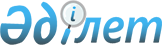 О внесении дополнений в решение районного маслихата от 26 февраля 2010 года № С-24/4 "Об оказании единовременной социальной помощи отдельным категориям нуждающихся граждан Шортандынского района"
					
			Утративший силу
			
			
		
					Решение Шортандынского районного маслихата Акмолинской области от 14 октября 2010 года № С-31/4. Зарегистрировано Управлением юстиции Шортандынского района Акмолинской области 19 ноября 2010 года № 1-18-122. Утратило силу - решением Шортандинского районного маслихата Акмолинской области от 12 апреля 2012 года № С-4/5

      Сноска. Утратило силу - решением Шортандинского районного маслихата Акмолинской области от 12.04.2012 № С-4/5 (вводится в действие со дня официального опубликования)      В соответствии со статьей 28 Закона Республики Казахстан от 24 марта 1998 года «О нормативных правовых актах» районный маслихат РЕШИЛ:



      1. Внести в решение Шортандинского районного маслихата «Об оказании единовременной социальной помощи отдельным категориям нуждающихся граждан Шортандинского района» от 26 февраля 2010 года № С-24/4, (зарегистрированное в Реестре государственной регистрации нормативных правовых актов № 1–18–108, опубликованное 24 апреля 2010 года в районных газетах «Вести» и 24 апреля 2010 года «Өрлеу») следующие дополнения:

      подпункт 1) пункта 1 дополнить абзацем следующего содержания:

      «на обеспечение необходимых нужд ветеранов и инвалидов Великой Отечественной войны - до 40 месячных расчетных показателей.



      2. Настоящее решение вступает в силу со дня государственной регистрации в управлении юстиции Шортандинского района и вводится в действия со дня официального опубликования.      Председатель сессии

      районного маслихата                        Н.Ткаченко      Секретарь районного маслихата              Г.Скирда      «СОГЛАСОВАНО»:      Аким района                                С.Камзебаев      Начальник государственного

      учреждения «Отдел экономики

      и бюджетного планирования»

      Шортандинского района                      О.Мут      Начальник государственного

      учреждения «Отдел занятости

      и социальных программ»

      Шортандинского района                      Ж.Мунтаева
					© 2012. РГП на ПХВ «Институт законодательства и правовой информации Республики Казахстан» Министерства юстиции Республики Казахстан
				